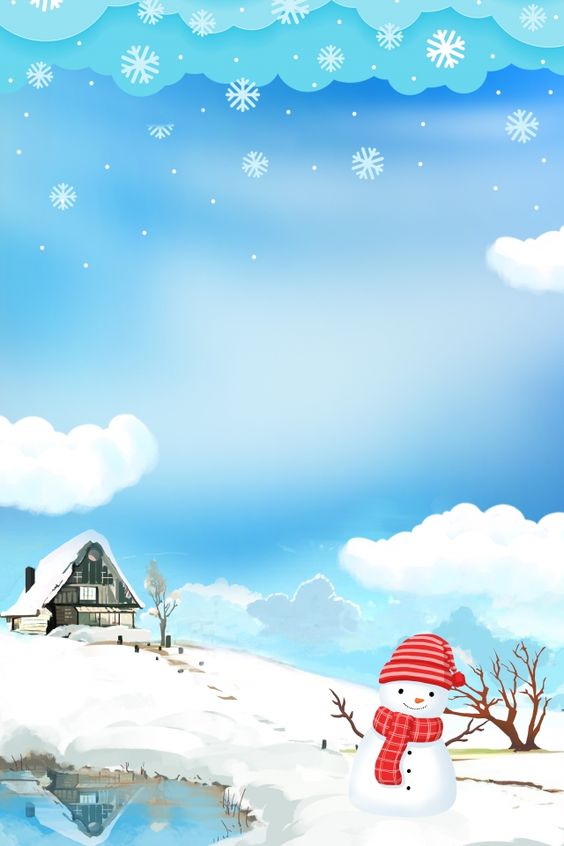 HARMONOGRAM WYDARZEŃ STYCZEŃ 202410.01 - „Jasełka dla Rodziców dzieci z grupy Wiewiórki”22.01 - Dzień Przytulania26.01 - udział dzieci w akcji charytatywnej „Wielka Orkiestra             Świątecznej Pomocy”30. 01 - „W karnawale same bale”- zabawa karnawałowa                w przedszkolu 